בפני הממונה על היטלי סחר ואמצעי הגנה				                    נוסח גלוי ע"פ חוק היטלי סחר, תשנ"א-1991בקשה לפי סעיף 32(כו) לחוק היטלי סחר ואמצעי הגנה, התשנ"א-1991להארכת תוקף צו היטל היצף בגין יבוא כבלי נחושת למתח נמוך מטורקיהעותק גלויתוכן ענייניםפרק א' – כללי	3א.1. מבוא	3א.2. השתלשלות הדברים	3פרק ב' – המבקשת	5ב.1. הענף היצרני המקומי	5פרק ג' – מוצרי התלונה	6ג.1. טובין דומים או מתחרים	8פרק ד' – היצרנים והיבואנים	10פרק ה' – תנאים להארכת תוקף צו היטל	11פרק ו' – קיומו של היצף ושיעורו	12פרק ז' – קיומו של נזק ממשי במקרה של פקיעת הצו	14פרק ח' – קשר סיבתי	24פרק י' – סוף דבר והסעדים המתבקשים	25פרק א' – כלליא.1. מבואחברת סינרג'י כבלים בע"מ (להלן: "המבקשת ו/או חברת סינרג'י") מבקשת בזאת מכבוד הממונה על היטלי סחר במשרד הכלכלה והתעשייה (להלן: "הממונה"), להפעיל את סמכותו מכח סעיף 32(כו) לחוק היטלי סחר ואמצעי הגנה, תשנ"א-1991 (להלן: "החוק"), ולהאריך את תוקפו של צו היטל היצף בגין יבוא כבלי נחושת למתח נמוך מטורקיה (להלן: "מוצרי החקירה"), בשל כך שפקיעת הצו עלולה להביא להמשכו ו/או הישנותו של יבוא בהיצף ולנזק ממשי לענף היצרני המקומי.כפי שיבואר בהרחבה בהמשך, פקיעת הצו עלולה להוביל לנזקים חמורים העולים עד כדי איום ממשי על הישרדותו של הענף היצרני בישראל ככלל, ועל חברת סינרג'י, כפרט. נוכח האמור, חברת סינרג'י מבקשת בזאת מכבוד הממונה כי ימליץ בפני הוועדה המייעצת על הארכת תוקפו של צו היטל ההיצף על יבוא מוצרי החקירה, בהתאם לסעיף 32(כח)(ג) לחוק, וזאת לתקופה של 5 שנים.כמו כן, לאור הוראות סעיף 32כו (ה) לחוק, מתבקש כבוד הממונה לוודא כי הצו המטיל היטל היצף יעמוד בתוקפו עד לקבלת החלטה על ידי השר לפי הוראות סעיף 32כט (ג) לחוק. בקשה זו כוללת נתונים מסחריים סודיים של המבקשת, אשר גילוייהם עלולים לגרום למבקשת לנזק חמור. לאור האמור, מתבקש כבוד הממונה להפעיל את סמכותו מכוח סעיף 32ב לחוק, ולהורות כי המידע הכלול בבקשה זו יוותר חסוי. יודגש כי, אם יידרשו נתונים כלכליים ו/או אחרים נוספים לטובת בדיקות הממונה בעניין הבקשה להארכת ההיטל דנן, המבקשת תעבירם ככל שהנ"ל מצויים ברשותה. כמו כן, לאור מורכבות הניתוח הכלכלי הנדרש, חברת סינרג'י מבקשת בזאת מכבוד הממונה לקיים פגישה בעניין הבקשה דנן להארכת היטל ההיצף.   א.2. השתלשלות הדבריםביום 18.06.2017 הגישה המבקשת תלונה על יבוא בהיצף של כבלי נחושת לנתח נמוך מטורקיה, בהתאם לסעיף 21 לחוק.ביום 27.06.2017, קבע הממונה, בהתאם להוראות 24(א) לחוק, כי יש לכאורה יסוד לתלונה, ופתח בהליך חקירה. ביום 20.02.2018 קיבל הממונה החלטה מקדמית, בהתאם לסעיף 28(א) לחוק, ופורסמו ממצאי הביניים של חקירת הממונה, לפיהם התקיים לכאורה יבוא בהיצף בגורם לנזק לענף היצרני המקומי, ובהתאם לסמכות הממונה לפי סעיף 28(א)(2) לחוק, קבע הממונה כי כדי למנוע את הנזק העלול להיגרם לענף היצרני המקומי במהלך החקירה. בהתאם לסעיפים 29(א) ו-29(ב) לחוק, קבע הממונה כי הערובה הזמנית תהיה לתקופה של שישה חודשים, בשיעור של 14.5% לחברת Pamukkale Kablo Sanayi ve Ticaret A.S ו-14.5% לכלל טורקיה. ביום 01.07.2018 האריך הממונה את תקופת מתן הערובה הזמנית בשלושה חודשים נוספים, בהתאם לסעיף 29(ג)(1) לחוק.ביום 31.10.2018 סיים הממונה את חקירתו המקיפה והעביר את ממצאיו לוועדה המייעצת לשר הכלכלה והתעשייה, בהתאם לסעיף 32ח לחוק. בהתאם לממצאי חקירת הממונה, התקיים יבוא בהיצף מטורקיה אשר גרם לנזק לענף היצרני המקומי. במסגרת ממצאיו, המליץ הממונה על הטלת היטל היצף לתקופה של חמש שנים בשיעור 9.3% לחברת Pamukkale Kablo Sanayi ve Ticaret A.S ו-44% לכלל טורקיה. ביום 3.1.2019 המליצה הוועדה המייעצת לשר הכלכלה והתעשייה על הטלת היטל היצף על יבוא כבלי נחושת למתח נמוך לתקופה של חמש שנים בשיעור 9.3% לחברת Pamukkale Kablo Sanayi ve Ticaret A.S ו-14.5% לכלל טורקיה. ביום 21.01.2019 אימץ שר הכלכלה והתעשייה את המלצות הוועדה המייעצת והחליט להטיל היטל כפי שהוועדה המליצה לתקופה קצרה יותר של שלוש שנים. בהתאם לסעיף 32יח(ג) לחוק, לא נתקבלה הודעת סירוב על ידי שר האוצר ולכן החלטת שר הכלכלה והתעשייה אושר כנדרש בחוק על ידי שר האוצר. בהתאם לסעיף 56 לחוק, ביום 3.3.2019 דנה ועדת הכספים של הכנסת בהחלטת שר הכלכלה והתעשייה בדבר הטלת ההיטל. ועדת הכספים של הכנסת המליצה על הארכת תקופת ההיטל לארבע שנים. שרי הכלכלה והתעשייה והאוצר אישרו המלצה זאת, וביום 6.3.2019 התקבלה החלטה בדבר הטלת היטל על מוצר התלונה לתקופה בת ארבע שנים בשיעור 9.3% לחברת Pamukkale Kablo Sanayi ve Ticaret A.S ו-14.5% לשאר טורקיה. ביום 1.4.2019 פורסם ברשומות צו היטלי סחר ואמצעי הגנה (היטל היצף על יבוא של כבלי נחושת למתח נמוך מטורקיה) (הוראת שעה), תשע"ט-2019 (להלן: "הצו"). תוקפו של צו היטל היצף הוא 4 שנים מיום פרסומו, קרי - עד ליום 1.4.2023. ביום 8.7.2019 הגישה חברת Hascelik Kablo San. Tic. A.S (להלן: "חברת האסצ'ליק") בקשה לקביעת היטל היצף בנפרד ליצואן חדש, וזאת בהתאם לסעיף 32כז(א) לחוק. ביום 29.07.2020 החליט שר הכלכלה והתעשייה לדחות את הבקשה לקביעת היטל היצף נפרד ליצואן חדש, וזאת לאחר שנקבע כי לא ניתן לסמוך על מהימנות הנתונים אשר הוגשו על ידי חברת האסצ'ליק. בהתאם לסעיף 32כו(א) לחוק, המבקשת רשאית להגיש לממונה בקשה מנומקת, בכתב, להאריך את תוקף הצו "בשל כך שפקיעת הצו עלולה להביא להמשכם או להישנותם של יבוא בהיצף, ושל נזק ממשי לענף היצרני המקומי". על בקשה כאמור להיות מוגשת, 12 חודשים, לכל הפחות, לפני מועד פקיעתו של הצו, קרי - עד ליום 1.4.2022, וזאת בהתאם לסעיף 32כו(ג) לחוק.נוכח האמור, ולאור הנזקים הממשיים העלולים להיגרם לענף היצרני בשל פקיעת הצו, מוגשת בזאת בקשת המבקשת לכבוד הממונה, בהתאם לסעיף 32כו(ג) לחוק. יש להדגיש, כי מדובר בחשש ממשי לנזקים כבדים, אשר, כפי שיובהר להלן, עלולים להיגרם למבקשת בשל פקיעתו של הצו, ומכאן ההכרח בהארכת הצו כהגנה על התעשייה המקומית. פרק ב' – המבקשת חברת סינרג'י  התאגדה בישראל בשנת 1963, והיא היצרן הוותיק, והעיקרי, בישראל של כבלי נחושת למתח נמוך. חברת סינרג'י מתמחה בייצור ושיווק כבלי כח המשמשים להולכת חשמל, המיועדים ברובם להטמנה באדמה או להשחלה בקירות בניינים ולמערכות פיקוד ומכשור בתעשייה. 	פעילות הייצור של חברת סינרג'י  מתבצעת במפעליה בעיר שדרות, ועיקר עובדיה הם מאזור שדרות ועוטף עזה. חברת סינרג'י  מעסיקה כ-[-] עובדים בישראל.  ביום 14.6.21 השלימה מגוון טכנולוגיות והנדסה בע"מ (להלן: "מגוון") את רכישת חברת סינרג'י, בעסקה במסגרתה [-]. [-].יודגש, כי ההשקעות הכספיות המשמעותיות הנ"ל, והשקעות נוספות שנועדו לייעל ולשפר את רווחיותה של חברת סינרג'י, הושקעו תוך ציפייה כי המפעל יוכל להמשיך לייצר ולהתקיים בסביבת תחרות הוגנת, באופן שבו השקעותיה של חברת מגוון יישאו פרי, ולא ירדו לטמיון בגלל יבוא טורקי טורפני בהיצף. ב.1. הענף היצרני המקומיהמבקשת היא היצרנית העיקרית של כבלי נחושת למתך נמוך בשוק המקומי, כפי שגם נקבע בהתאם לממצאי החקירה הסופיים של הממונה בהליך הקודם. להערכת המבקשת, היא מייצרת כיום [-] מהתוצרת הכוללת של הטובין הדומים של הענף היצרני המקומי, ועל כן עומדת בדרישות סעיף 24(א)(1) לחוק.מלבד המבקשת ישנם שני יצרנים מקומיים של כבלי נחושת למתח נמוך: איטק מלכה שושן בע"מ, וכבל פלסט בע"מ, אשר, להערכת המבקשת, מייצרים יחדיו [-] מהתוצרת הכוללת של הענף היצרני המקומי.פרק ג' – מוצרי התלונהמוצרי התלונה הינם כבלי נחושת למתח נמוך. בהתאם להחלטת הממונה בהליך הקודם, המבקשת מקבלת את החרגות כבלי הנחושת שלהלן (אשר תיאורם מוטבע על הכבל לאורכו), ממוצרי התלונה, ועל כן אינם נדרשים בתשלום היטל היצף, כאשר המבקשת אינה מתנגדת כי הם יוחרגו גם במסגרת הליך זה:כבלי נחושת לאיתות/בקרה למתח נמוך: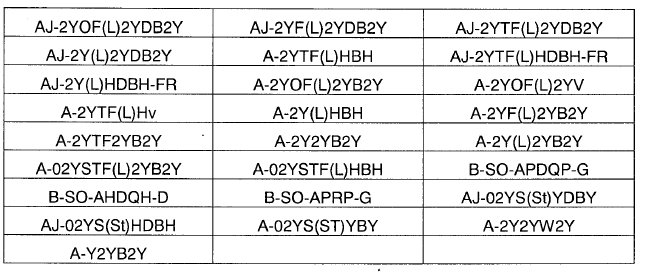 כבלי נתונים/ כבלי מכשור: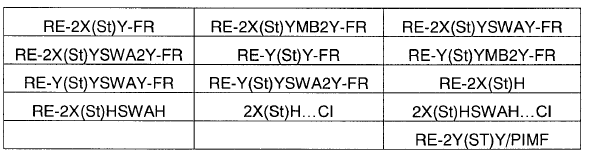 כבלי נחושת מסוג ניאופרן HORNF עם בידוד מגומי:כבלי סיליקון: כבלי נחושת חסיני אש עם בידוד סיליקון מסוג SIF, SIAF, SIAF/GL.כבלי סיליקון SIMH/SIHF: כבלי נחושת חסיני אש עם בידוד סיליקון מסוג SIMH/SIHF.כבלי פוליאוריטן – TUP/PUR/HO7B-Q כבלי נחושת עם בידוד ו/או מעטה פוליאוריטן מסוג TUP/PUR/HO7B-Q.כבלי נחושת עם מוליך נחושת גמיש ומעט PVC מסוג גרילנדה/ גירלנדה.כבלים במעטה פוליאוריטן HO7BQ-F כבלי נחושת עם בידו ו/או מעטה פוליאוריטן מסוג TPU/PUR/HO7B-U.כבלים למערכות פיקוד: כבלים חסיני אש/עמידים באש, מסוגים: NHXH FE180/E90 and JE-H(St)H FE180/E90 or JE-H(St) HFE180/PH90כבלי ג'ל (כבלי טלפון) Telephone KPDF cables KPDF, KPDF.כבל נחושת מסוג Bare copper.כבלי נחושת שטוחים מסוג HO7VVH6-F.תהליך ייצור מוצרי התלונהתהליך ייצור מוצרי התלונה במפעל המבקשת בשדרות מתחיל במתיחת "מוטות" נחושת בקוטר 8 מ"מ.גיד הנחושת עובר תהליך כיסוי בחומר פלסטי בתהליך שיחול ואקסטרוזיה לצורכי בידוד חשמלי. בתהליך אחר שוזרים גידי נחושת לשזר, שעובר תהליך בידוד. בשלב זה נכבלים הגידים/ השזרים המבודדים למעין צמה. בשלב הסופי עוברת הצמה כיסוי נוסף למוצר הסופי. הכבל עובר בדיקות התאמה לתו תקן במעבדות המבקשת. שימושים של מוצרי התלונהמוצרי התלונה משמשים להולכת חשמל, המיועדים ברובם להטמנה באדמה או להשחלה בקירות בניינים ולמערכות פיקוד ומכשור בתעשייה.צרכנים וצינורות הפצהלקוחותיה העיקריים של המבקשת הינם סיטונאי מוצרי החשמל, חברות חשמל, מפעלים הרוכשים כבלי כח לצריכה עצמית וקבלנים בישראל ובחו"ל, כאשר עיקר מאמצי השיווק של החברה מופנים לשוק המקומי. החברה חוותה, ועודנה חווה, תחרות עזה מצד יבואנים של כבלי נחושת למתח נמוך מטורקיה, וזאת חרף קיומו של היטל ההיצף.מכירות לחברת חשמל לישראל נעשות באמצעות הגשת הצעות למכרזים שמפרסמת חברת החשמל לישראל מפעם לפעם. במכרזים אלו למבקשת ישנה העדפה בשיעור של 15% כיצרן ישראלי, אולם, חרף האמור, וחרף קיומו של היטל היצף, עדיין קיימים מקרים בהם המבקשת אינה זוכה במכרזי חברת החשמל, אלא היצרנים הטורקיים זוכים במכרזים הנ"ל, ובתעשייה בה חומר הגלם מהווה כ-70%-80% מעלות המוצרים, הדבר מעיד על מחירי היצוא הנמוכים במיוחד (אף נמוכים ממחירי הייצור) של מוצרי היצרנים הטורקיים. מוצרי התלונה מופצים לצרכנים בעיקר באמצעות חברת הפצה.פרט מכספרט המכס של מוצרי התלונה הינו 85.44-4990.שיעור המכס המוטל על מוצר התלונה הוא 12% מכל העולם, למעט מארצות איתן יש למדינת ישראל הסכמי סחר, ובכלל זה טורקיה. למען הסדר הטוב יצוין, כי פרט המכס דלעיל כולל גם מוצרים אחרים שאינם נשוא החקירה. תקןיבוא מוצרי התלונה כפוף לרישוי (עמידה בתקן) של מכון התקנים הישראלי. המוצרים נשוא התלונה חייבים לעמוד באחד התקנים הבאים, בהתאם לבידוד ולמתח הנקוב של כל כבל, ייעודו (לשימוש ביתי או תעשייתי), וכיו"ב: ת"י 1516, ת"י 60227ת"י  61242 ת"י 473. כבלים הכוללים גם תקע כפופים גם לת"י 32.ג.1. טובין דומים או מתחרים"טובין דומים" מוגדרים בסעיפים 3ב ו-4 לחוק כ-"טובין הזהים מכל בחינה שהיא לטובין המיובאים, ובהעדר טובין זהים כאמור – טובין אשר אף שאינם זהים לחלוטין לטובין המיובאים הם בעלי מאפיינים הדומים להם במידה ניכרת".בהמשך לאמור, בדיקה של טובין דומים נעשית על פי בחינת הפרמטרים הבאים:דמיון מבחינת התכונות הפיזיות;דמיון מבחינת שימושים פונקציונאליים;חליפיות המוצרים בפועל;דמיון צינורות שיווק;דמיון מבחינת התייחסות הצרכנים;דמיון מבחינת תהליכי ייצור;דמיון מבחינת המחירים היחסיים.בהתאם לקביעת הממונה בחקירתו הקודמת וכפי שיפורט להלן, כבלים מנחושת למתח נמוך המיובאים מטורקיה שווים בתכונותיהם הפיזיות, שימושיהם הפונקציונאליים ובאיכותם לכבלי הנחושת למתח נמוך המיוצרים על ידי המבקשת, והם מתחרים באופן ישיר במוצרי המבקשת.תכונות פיזיותהתכונות העיקריות של מוצרי המבקשת והטובין המיובאים הינן דומות, זאת מאחר וקיים דמיון בהרכב חומרי הגלם ותהליך הייצור של המוצרים וכן בתצורתם הסופית. כמו כן, הן מוצרי המבקשת והן המוצרים המיובאים עומדים בדרישות התקינה הישראלית. החלק הארי בעלויות היצור הינו עלות הנחושת אשר נקבעת בהתאם לנתוני מסחר בבורסה בלונדון (London Metal Exchange). שימושים פונקציונאלייםהן מוצרי המבקשת והן המוצרים המיובאים משמשים להולכת חשמל.  חליפיות המוצרים בפועלקיימת תחלופה מלאה בין המוצרים המיוצרים על ידי המבקשת לבין המוצרים המיובאים. צינורות השיווקהן המבקשת והן היבואנים משווקים את מוצרי התלונה לחברת החשמל לישראל, מוסדות ציבוריים, חברות בנייה וחברות תקשורת, מפעלים, סיטונאי חשמל וקבלני חשמל. התייחסות הצרכניםברוב המוחלט של המקרים הצרכן אדיש למקור מוצרי התלונה, חרף העובדה כי מוצרי המבקשת נחשבים איכותיים יותר מהמוצרים המיובאים מטורקיה. תהליכי הייצורלמיטב ידיעת המבקשת, ובהתאם לממצאי חקירת הממונה בחקירה הקודמת, מוצרי המבקשת והמוצרים המיובאים מיוצרים בשיטה דומה.המחירים היחסייםבהתאם לממצאי חקירת הממונה בחקירה הקודמת יחס המחירים בין מוצרי המבקשת לבין המוצרים המיובאים לא מצביע על הבדלים בין המוצרים.לאור כל האמור לעיל, ובהתאם לקביעת חקירת הממונה בחקירה הקודמת, המוצרים המיוצרים על ידי המבקשת הינם "טובין דומים" כמשמעות מונח זה בסעיף 4 לחוק, לטובין המיובאים. פרק ד' – היצרנים והיבואנים למיטב ידיעת המבקשת, ובהתאם לממצאי חקירת הממונה בחקירה הקודמת היצרנים המייצאים לישראל את המוצרים נשוא התלונה, הינם:Ozler Kablo28 Haziran Mahallesi, Cardak Bayiri, 41060Gebze/KocaeliPamukkale Kablo San. ve Tiv. A.SDunyaTicaret Merkezi Yesikoy Mh34149 Bakirkoy/Istanbul, TurkeySevalkablo Aydinlatma Cin. Itn.Inr1206 Sk. No: 36 Kat: 2-3 Gida Carsisi Yenisehir / IZMIRSurtelkablo Sanayii A.S Fevzi Cakmak Mahallesi, Evren Sk No:9, 34295Kucukcekmece/IstanbulHascelik Kablo San. Tic. A.S Anbar Mahallesi, Kayseri Osb, Serbest Bolge, 38070Kayseri Osb/ Melikgazi/ Kayseriלמיטב ידיעת המבקשת, ובהתאם לממצאי חקירת הממונה בחקירה הקודמת היבואנים המייבאים את המוצרים נשוא התלונה, הינם:חשמל ישיר רשת לציוד חשמל 2010 בע"מ, רחוב אדום 38, כנותיאיר דוחובני כבלים בע"מ, המשביר 17 מפרץ חיפה, ת.ד. 25008ארכה בע"מ, הבושם 7 אשדודחברת החשמל לישראל בע"מראש חשמל בע"מ, אפעל 12, פתח תקווהחשמל נצרת בע"מ, רח' 3002 7, נצרתניצן פרידברג בע"מ, מרכז לוגיסטי צריפיןיצרנים מקומיים נוספים:איטק מלכה שושן בע"מכבל פלסט בע"מפרק ה' – תנאים להארכת תוקף צו המטיל היטל היצףסעיף 32כו לחוק קובע את התנאים להגשת בקשה להארכת תוקף צו המטיל היטל היצף, ולהלן לשון החוק:"32כו (א)  מי שרשאי להגיש תלונה לפי הוראות סעיף 21, רשאי להגיש לממונה בקשה מנומקת, בכתב, להאריך את תוקפו של צו המטיל היטל היצף או היטל משווה בשל כך שפקיעת הצו עלולה להביא להמשכם או להישנותם של יבוא בהיצף או יבוא במחיר נתמך, לפי העניין, ושל נזק ממשי לענף היצרני המקומי.(ב)  הארכת תוקפו של צו כאמור בסעיף קטן (א) יכול שתיעשה גם מיזמתו של הממונה.(ג)   בקשה להארכת תוקפו של צו כאמור בסעיף קטן (א) תוגש לממונה 12 חודשים לפחות לפני מועד פקיעתו של הצו, ואולם רשאי הממונה, מטעמים מיוחדים, לאשר הגשת בקשה כאמור במועד מאוחר יותר, ובלבד שלא יהיה מאוחר משישה חודשים לפני מועד פקיעתו של הצו.(ד)  לא תידון בקשה לפי סעיף זה אלא אם כן התקיים האמור בסעיף 24(א)(1).(ה)  הוגשה בקשה לממונה לפי סעיף זה, יעמוד הצו המטיל את ההיטל בתוקפו עד לקבלת החלטה על ידי השר לפי הוראות סעיף 32כט(ג)". בהתאם לסעיף החוק הנ"ל, התנאים להגשת בקשה להארכת תוקף של צו היטל הינם התנאים המצטברים שלהלן:יצרן של טובין הדומים לטובין המיובאים לישראל, אשר רשאי להגיש תלונה לממונה על כך שהטובין יובאו בהיצף או במחיר נתמך (סעיף 21 לחוק), והוא עומד בתנאים של סעיף 24 (א) (1) – בענייננו, המבקשת היא אכן יצרנית של טובין הדומים לטובין המיובאים, והיא עומדת בתנאים של סעיף 24 (א) (1) לחוק, כאמור בסעיפים 23-24 לעיל;על הבקשה להיות מוגשת לממונה בכתב, ולכלול נימוקים להארכת תוקף צו היטל בשל כך שפקיעתו עלול להביא להמשכם או הישנותם של יבוא בהיצף ושל נזק ממשי לענף היצרני המקומי;על הבקשה להיות מוגשת לממונה 12 חודשים לפחות לפני מועד פקיעת הצו, למעט אם התקבל אישור הממונה מטעמים מיוחדים.להלן, נסקור את הנתונים הנוגעים לקיומו של היצף ביבוא כבלי נחושת למתח נמוך מטורקיה, ולכך שפקיעתו של הצו עלולה להביא לנזק ממשי לענף היצרני.פרק ו' – קיומו של היצף ושיעורו כידוע, יבוא בהיצף מוגדר בסעיף 9 לחוק כ"יבוא טובין שמחיר היצוא שלהם נמוך ממחירם המקובל". כדי לקבוע האם התקיים היצף, יש להשוות בין מחיר היצוא למחיר המקובל. ככל שיימצא כי מחיר היצוא נמוך מהמחיר המקובל, ניתן יהיה לקבוע כי התקיים יבוא בהיצף.המחיר המקובל בידי המבקשת [-]. הצעת המחיר [-]. להלן המחיר המקובל, בשער המפעל EXW, בסיס מזומן [טבלה חסויה]: יודגש, כי מטעמי שמרנות, והיות שמחיר המוצרים הינו בתנאי EXW, אזי, בשלב זה, לא התבצעו התאמות, למעט התאמות המחיר המקובל למדד הנחושת הרלוונטי למועד הצעת המחיר           LME-9,675, כאשר המבקשת שומרת על זכותה לטעון להתאמות בעתיד. מחיר היצואמחיר היצוא חושב על סמך [-].[-].בהתאם למידע שנמסר למבקשת, המחירים חושבו על בסיס [-]. להלן מחיר היצוא, בשער המפעל, [-]:שיעור ההיצףעל בסיס המחיר המקובל ומחיר היצוא כפי שחושבו לעיל, להלן תחשיב שיעור ההיצף על [-]: אחוז ההיצף המשוקלל בהתאם לחישוב יחסי, הינו 47.24% (!), וזאת, בדומה לשיעור ההיצף מכלל טורקיה אשר חושב על ידי כבוד הממונה בחקירה הקודמת. פרק ז' – קיומו של נזק ממשי במקרה של פקיעת הצוז.1.	השפעת היבוא על המחירים בארץכידוע,  וכפי שאף קובע סעיף 32ה(א)(2) לחוק, בחקירות היצף מקובל לבחון את השפעת היבוא, במחירי היצף על המחירים בארץ באמצעות שלושת הפרמטרים הבאים:חיתוך מחירים - היבוא במחירי היצף נמכר בשער הנמל במחיר נמוך ממחיר המוצר מתוצרת מקומית באותה רמת סחר, בשער המפעל. דיכוי מחירים - היבוא במחיר היצף גורם לירידת מחירי המוצר, נשוא התלונה, מתוצרת מקומית.מניעת עליית מחירים - היבוא במחיר היצף מונע העלאת מחירי מוצר  התלונה  או מצמצם אותה, למרות עליה מקומית במחירי תשומות הייצור.חיתוך מחירים כאמור, חיתוך המחירים (Price Undercutting) נבחן על פי הפער בין מחירי היבוא לבין המחירים המקומיים. אם מחירי היבוא נמוכים ממחירי המוצרים מתוצרת מקומית באותה רמת סחר, בשער המפעל, מתקיים חיתוך מחירים. תופעה זאת מצביעה על פוטנציאל לנזק לתעשייה המקומית, מאחר שלקוחות צפויים בנקל לעבור למקורות אספקה זולים יותר. חרף קיומו של היטל היצף, העותרת עודנה נאלצת להתמודד עם חיתוך מחירים משמעותי מצד היבוא מטורקיה, עד לרמה בה עולה חשד של מכירה לישראל מתחת לעלויות ייצור.כאמור לעיל, מחירי היצוא חושבו [-]:כפי שעולה מנתוני הטבלה, [-]; חיתוך המחירים אינו משקף את מלוא הנזק הנגרם למבקשת, והנזק אף חמור יותר בהשוואה למחירי המטרה.  דחיקת מחיריםכאמור, דחיקת מחירים (Price Depression) מתקיימת במצב שבו מחירי היבוא גורמים לירידת מחירי המוצרים מתוצרת מקומית. בענייננו, אכן קיימת דחיקת מחירים. בטבלה שלהלן ניתן לראות את התפתחות מחירי מוצרי התלונה של המבקשת בשוק המקומי. המחירים הותאמו לבסיס LME-10500, והמחיר בשקלים. נוכח היקפם המשמעותי של מוצרי התלונה (מעל 300 מוצרים), [-]: מהטבלה לעיל עולה כי אכן קיימת דחיקת מחירים [-]. באופן דומה, [-].מניעת עליית מחיריםשיעור חיתוך המחירים אינו מבטא את מלוא הנזק שנגרם לתעשייה המקומית, כאשר מתרחשת גם דחיקת מחירים ומניעת עליית מחירים, אשר שוחקים את מחירי הייצור המקומי לרמה בה נמכרים המוצרים נשוא התלונה בהפסד או ברווח קטן מהסביר. במקרה זה, יש להשתמש במחיר מטרה לשם הערכת שיעור מניעת עליית המחירים.כידוע, מחיר המטרה מייצג מחיר המאפשר לתעשייה המקומית רווח סביר של 8% והוא נועד לקבוע את מחירי המוצרים שהיו נקבעים אלמלא ההיצף. מחיר המטרה מראה גם לאיזו רמה יש להעלות את מחירי היבוא כך שיימנע הנזק לתעשייה המקומית הנובע מן ההיצף. מחיר המטרה המוצג להלן חושב על [-]:פגיעה ברווחיותלהלן נתונים המתבססים על תמחיר בדרך האומדן, כנגזרת מכמות הכבלים שנמכרו, ביחס לשבעה ממוצרי התלונה, המהווים אחוז משמעותי ממוצרי התלונה והם הנמכרים ביותר על ידי המבקשת:ככל שלא יוארך צו היטל ההיצף, המבקשת [-] [טבלה חסויה]: תעסוקה ועלויות שכר להלן פירוט סך כל העובדים ושכר אצל המבקשת [-]:להלן פירוט סך העובדים והשכר במחלקה לייצור מוצרי התלונה [-]:המבקשת [-]:ניצול כושר הייצור – פקיעתו של היטל ההיצף, במידה ולא יוארך, תוביל לירידה דרסטית במסוגלותה של המבקשת לנצל את כושר הייצור.  שיעור הנזקבחינת שיעור הנזק למבקשת נעשית על בסיס השוואה בין מחיר היבוא של המוצרים נשוא התלונה לבין מחיר המטרה.להלן השוואה בין מחיר היבוא לבין מחירי המטרה, על בסיס נתוני רבעון רביעי 2021, מותאמים למדד LME-10500 ולשער דולר 3.22 [טבלה חסויה]:[-] .שיעור ההיטלעל בסיס הנתונים המוצגים לעיל, המבקשת תציג להלן את שיעור ההיטל הנדרש, בהתבסס על שיעור מונע הנזק. יודגש כי, מדובר בתחשיב מדגמי על בסיס שני פריטים בלבד, והמבקשת משוכנעת כי בדיקה מלאה של הממונה הנכבד תביא לשיעור היטל משמעותי בהרבה. להלן תחשיב שיעור ההיטל לפי שיעור מונע הנזק:פרק ח' – קשר סיבתי בין היבוא בהיצף לנזק העתידיכפי שנקבע בממצאי הממונה בחקירה הקודמת, המבקשת הגיעה לקריסה כלכלית בשל היבוא בהיצף. ממצאי הממונה הראו כי היבוא בהיצף של כבלי נחושת מטורקיה הרע את מצבה של סינרג'י באופן כה דרסטי, עד כדי צמצום קיצוני של קווי ייצור, פיטורי עשרות עובדים ממפעלי החברה בשדרות, וחשש ממשי לסגירת שערי המפעל המקומי, ואנו מצטטים:"לאחר בחינת מכירות ורווחיות המתלוננת, ניתן לסכם שלמרות גידול בהיקפי המכירות בתקופה הנבדקת, סובלת המתלוננת מהפסדים מתמשכים וקבועים בשורת הרווח הגולמי, הרווח התפעולי והרווח הנקי." (עמ' 54 לממצאים);  "במצב המחירים הנוכחי, החברה המתלוננת אינה יכולה לפעול במלוא כושר הייצור שלה והיא נאלצת להשבית מזה תקופה ארוכה את פסי הייצור שבבעלותה. למרות שהחברה המקומית נהנית מקרבה גיאוגרפית ללקוחות המקומיים וכתוצאה מכך גם מעלויות שילוח ומכירות נמוכות לעומת היצרנים הזרים, גורמת רמת המחירים הנוכחית לכך ששיעור כושר היצור שלה רחוק מניצול מלא..." (עמ' 62 לממצאים);"לאור כל אלה, אני קובע כי החברה חווה נזק משמעותי ומתמשך בשנים האחרונות המאיים על יכולת ההישרדות שלה כחברה רווחית ובת קיימא" (שם).כפי שעולה בנוסף מממצאי הממונה, שיעור ההיצף הגבוה, מקום בו עלות חומר הגלם הינה בורסאית, ומהווה כ- 60% - 80% מעלות המוצר, הביא בהכרח לתוצאה כי אין תעשיה בעולם, יעילה ככל שתהיה, שתוכל להתמודד עם יבוא טורפני שכזה:"שיעור ההיצף הממוצע אשר חושב בגין היבוא מטורקיה הסתכם ב- 9.34%. בענף תעשיית הכבלים למתח נמוך, המבוסס על עלות חו"ג כפי שהם נקבעים בבורסת הסחורות, מדובר בשיעור משמעותי המשפיע דרמטית על יכולתה של החברה להגיע לרווח גולמי בפעילותה. ככל ששיעור ההיצף ימשך, לא תוכל החברה היצרנית המקומית, יעילה ככל שתהיה, להתחרות ולמכור לאורך זמן, אלא במחירי הפסד."הדבר חל מכוח של קל וחומר בענייננו, מקום בו שלושה יבואנים שולטים באופן מוחלט בענף, ולסינרג'י לא הייתה שום יכולת להתגונן מפני ההתנהגות הטורפנית ללא ההגנה אשר חוק היטלי סחר מקנה לה, ולהלן מתוך מממצאי הממונה (עמ' 62 - 63 לממצאים):"במצב עניינים זה, לא יכולה חברה מקומית, אשר נתח השוק שלה נע בין 7% -15% בשנת 2014 ל- 15% - 25% בשנת 2016, להתמודד מול מחירי היצף של שלושה יבואנים גדולים המחזיקים יחדיו למעלה מ- 70% - 85% מהשוק, והיא נאלצת למכור במחירי הפסד במקביל לצבירת מלאים גבוהים כפי המתואר לעיל.";כפי שהוצג לעיל, קיים יבוא של מוצרי התלונה בהיצף ב[-]. לאור האמור, וכפי שנקבע על ידי הממונה בממצאיו, נוכח האחוז הגבוה של עלות חומר גלם, אין תעשייה מקומית, יעילה ככל שתהיה, אשר יכולה להתחרות במחירי ההיצף בשיעורים כה גבוהים, אלא במחירי הפסד. על כן, ככל שלא יוארך צו היטל ההיצף, אזי החברה, בסבירות גבוהה ביותר, תמצא עצמה שוב נאלצת להתמודד עם מחירי הפסד, עד להגעה לחדלות פירעון, וכל השקעותיה ירדו לטמיון, כפי שניסיון העבר מלמד.זה המקום לציין, כי כפי שנקבע בעבר על ידי הממונה בהחלטות היצף, ספק אם ניתן במקרה כלשהו לקבוע כי ישנו רק גורם אחד שגרם לנזק לענף יצרני מקומי. לכן, גם לא נקבע כי קשר סיבתי יתקיים רק אם היבוא בהיצף הוא הגורם היחידי שגרם לנזק לענף היצרני המקומי.וראו מתוך סעיף 4.3 לממצאי הממונה הסופיים בחקירה הקודמת:"לכן, גם אם היו גורמים נוספים, מלבד היבוא בהיצף, אשר גרמו לנזק לענף היצרני המקומי, הרי שאין בכך כדי לשלול את קיומו של הקשר הסיבתי. די בכך שהיבוא בהיצף גרם לנזק ממשי לענף היצרני המקומי, גם אם היו גורמים נוספים לנזק לענף, כדי שתתקיים הדרישה לקשר סיבתי. יתרה מזו, גם אם היו גורמים אחרים אשר גרמו לנזק חמור לענף היצרני המקומי, ואפילו נזק זה חמור מהנזק של היבוא בהיצף, אין בכך כדי לנתק את הקשר הסיבתי, שכן, הדרישה היא שהיבוא בהיצף כשלעצמו גרם לנזק ממשי לענף היצרני המקומי". בענייננו האמור לעיל הינו למעלה מן הצורך, שכן, כפי שכבר נקבע לעיל, בנסיבות המיוחדות של שוק הכבלים, ברור שיבוא בהיצף יהיה הגורם לנזק ממשי לתעשייה המקומית.פרק י' – סוף דבר והסעדים המתבקשים נוכח כל האמור לעיל, הממונה הנכבד מתבקש לעשות שימוש בסמכותו לפי סעיף 32כח(ג) לחוק ולהמליץ בפני הוועדה המייעצת על הארכת תוקפו של צו היטל ההיצף על יבוא מוצרי החקירה, והטלת היטל היצף בגובה [-] וזאת לתקופה של חמש שנים.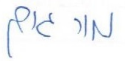 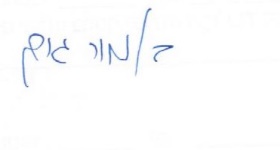 המבקשת:סינרג'י כבלים בע"מפארק תעשיה ספיריםאשל 1, ת.ד. 102, שדרותע"י עוה"ד גיל נדל ו/או דייב זיתון ו/או מור גושן ממשרד גולדפרב זליגמן ושות'מגדל "אמפא", רחוב יגאל אלון 98תל אביב 6789141 טל' 03-6089979, פקס: 03-6089920ליווי כלכלי: ערן הורוביץ, כלכלןל.י.ם ערן הורביץ בע"מנייד: 052-408-2828, פקס: 04-953-3335דוא"ל: mhneran@gmail.com; אתר: www.lim-co.comנספח העתק [-] מצ"ב ומסומן נספח . [חסוי]מחיר מקובלמחיר מקובלמחיר מקובלמחיר מקובלתיאור פריטמחיר מקובל לק"מ, $ מחיר מקובל לק"מ, ₪ מחיר מקובל מתואם LME-     (  )  שער דולר ( )נתון חסוינתון חסוינתון חסוינתון חסוינספח העתק [-] מצ"ב ומסומן נספח . [חסוי]מחיר היצוא (₪) מחיר היצוא (₪) מחיר היצוא (₪) מחיר היצוא (₪) מחיר היצוא (₪) מחיר היצוא (₪) מחיר היצוא (₪) מחיר היצוא (₪) תיאור פריטמשקל -טוןמחיר (    ) בנמל אשדודעלויות שחרור ואגרותהיטל היצףהובלה ימית לארץהובלה יבשתית  בטורקיהמחיר יצוא  EXWנתון חסוינתון חסוינתון חסוינתון חסוישיעור ההיצףשיעור ההיצףשיעור ההיצףשיעור ההיצףשיעור ההיצףפריטמחיר מקובל EXW ₪ מחיר יצוא EXWשיעור ההיצף ₪אחוז ההיצף נתון חסוינתון חסוינתון חסוינתון חסוינתון חסויחיתוך מחירים (₪)חיתוך מחירים (₪)חיתוך מחירים (₪)חיתוך מחירים (₪)חיתוך מחירים (₪)חיתוך מחירים (₪)חיתוך מחירים (₪)חיתוך מחירים (₪)תיאור פריטמחיר מכירה סנרג'ימשקל - טוןמחיר מכירה (   ) בנמל אשדודמחיר מכירה ללא היטלמחיר היבוא בשער הנמל בארץהפרששיעור חיתוךנתון חסוינתון חסוינתון חסוינתון חסוינתון חסוידחיקת מחיריםדחיקת מחיריםדחיקת מחיריםדחיקת מחיריםדחיקת מחיריםדחיקת מחיריםדחיקת מחיריםתיאור פריטQ1-2019Q2 2019Q3 2019Q4 2019Q1 2020שינוי באחוזים (השוואה בין Q1 )2019) ל-Q1 (2020)נתון חסוינתון חסוינתון חסוינתון חסוינתון חסוינתון חסוינתון חסוידחיקת מחיריםדחיקת מחיריםדחיקת מחיריםדחיקת מחיריםדחיקת מחיריםדחיקת מחיריםדחיקת מחיריםדחיקת מחיריםדחיקת מחיריםתיאור פריטQ2 2020Q3 2020Q4 2020Q1 2021שינוי באחוזים (השוואה בין Q1 2021 ל-Q1 2020)Q2 2021Q3 2021Q4 2021נתון חסוינתון חסוינתון חסוינתון חסוינתון חסוינתון חסוינתון חסוימחיר מטרה (₪)מחיר מטרה (₪)מחיר מטרה (₪)מחיר מטרה (₪)הפריטמחיר ייצור מותאם LME-( נתון חסוי) ₪ / ק"מרווח 8%מחיר מטרה ₪ נתון חסוינתון חסוינתון חסוינתון חסוינתון חסוינתון חסויפריט ( נתון חסוי)פריט ( נתון חסוי)פריט ( נתון חסוי)פריט ( נתון חסוי)2019201920192019ייצור - ק"ממכירותעלות חו"געבודהעלות ייצורהנהלהרווח תפעולי2020202020202020ייצור - ק"ממכירותעלות חו"געבודהעלות ייצורהנהלהרווח תפעולי2021202120212021ייצור - ק"ממכירותעלות חו"געבודהעלות ייצורהנהלהרווח תפעוליפריט ( נתון חסוי)פריט ( נתון חסוי)פריט ( נתון חסוי)פריט ( נתון חסוי)2019201920192019ייצור - ק"ממכירותעלות חו"געבודהעלות ייצורהנהלהרווח תפעולי2020202020202020ייצור - ק"ממכירותעלות חו"געבודהעלות ייצורהנהלהרווח תפעולי2021202120212021ייצור - ק"ממכירותעלות חו"געבודהעלות ייצורהנהלהרווח תפעוליפריט ( נתון חסוי)פריט ( נתון חסוי)פריט ( נתון חסוי)פריט ( נתון חסוי)2019201920192019ייצור - ק"ממכירותעלות חו"געבודהעלות ייצורהנהלהרווח תפעולי2020202020202020ייצור - ק"ממכירותעלות חו"געבודהעלות ייצורהנהלהרווח תפעולי2021202120212021ייצור - ק"ממכירותעלות חו"געבודהעלות ייצורהנהלהרווח תפעוליפריט ( נתון חסוי)פריט ( נתון חסוי)פריט ( נתון חסוי)פריט ( נתון חסוי)2019201920192019ייצור - ק"ממכירותעלות חו"געבודהעלות ייצורהנהלהרווח תפעולי2020202020202020ייצור - ק"ממכירותעלות חו"געבודהעלות ייצורהנהלהרווח תפעולי2021202120212021ייצור - ק"ממכירותעלות חו"געבודהעלות ייצורהנהלהרווח תפעוליפריט ( נתון חסוי)פריט ( נתון חסוי)פריט ( נתון חסוי)פריט ( נתון חסוי)2019201920192019ייצור - ק"ממכירותעלות חו"געבודהעלות ייצורהנהלהרווח תפעולי2020202020202020ייצור - ק"ממכירותעלות חו"געבודהעלות ייצורהנהלהרווח תפעולי2021202120212021ייצור - ק"ממכירותעלות חו"געבודהעלות ייצורהנהלהרווח תפעוליפריט ( נתון חסוי)פריט ( נתון חסוי)פריט ( נתון חסוי)פריט ( נתון חסוי)2019201920192019ייצור - ק"ממכירותעלות חו"געבודהעלות ייצורהנהלהרווח תפעולישנה202020202020ייצור - ק"ממכירותעלות חו"געבודהעלות ייצורהנהלהרווח תפעולישנה202120212021ייצור - ק"ממכירותעלות חו"געבודהעלות ייצורהנהלהרווח תפעוליפריט ( נתון חסוי)פריט ( נתון חסוי)פריט ( נתון חסוי)פריט ( נתון חסוי)2019201920192019ייצור - ק"ממכירותעלות חו"געבודהעלות ייצורהנהלהרווח תפעולישנה202020202020ייצור - ק"ממכירותעלות חו"געבודהעלות ייצורהנהלהרווח תפעולישנה202120212021ייצור - ק"ממכירותעלות חו"געבודהעלות ייצורהנהלהרווח תפעוליפריט ( נתון חסוי)פריט ( נתון חסוי)פריט ( נתון חסוי)פריט ( נתון חסוי)חישוב לק"מחיוב שנתיחיוב שנתי2021202120212021ייצור - ק"ממכירותקיזוז של 14.5%עלות חו"געבודהעלות ייצורהנהלהרווח תפעוליפריט ( נתון חסוי)פריט ( נתון חסוי)פריט ( נתון חסוי)פריט ( נתון חסוי)חישוב לק"מחיוב שנתיחיוב שנתי2021202120212021ייצור - ק"ממכירותקיזוז של 14.5%עלות חו"געבודהעלות ייצורהנהלהרווח תפעוליפריט ( נתון חסוי)פריט ( נתון חסוי)פריט ( נתון חסוי)פריט ( נתון חסוי)חישוב לק"מחיוב שנתיחיוב שנתי2021202120212021ייצור - ק"ממכירותקיזוז של 14.5%עלות חו"געבודהעלות ייצורהנהלהרווח תפעוליפריט ( נתון חסוי)פריט ( נתון חסוי)פריט ( נתון חסוי)פריט ( נתון חסוי)חישוב לק"מחיוב שנתיחיוב שנתי2021202120212021ייצור - ק"ממכירותקיזוז של 14.5%עלות חו"געבודהעלות ייצורהנהלהרווח תפעוליפריט ( נתון חסוי)פריט ( נתון חסוי)פריט ( נתון חסוי)פריט ( נתון חסוי)חישוב לק"מחיוב שנתיחיוב שנתי2021202120212021ייצור - ק"ממכירותקיזוז של 14.5%עלות חו"געבודהעלות ייצורהנהלהרווח תפעוליפריט ( נתון חסוי)פריט ( נתון חסוי)פריט ( נתון חסוי)פריט ( נתון חסוי)חישוב לק"מחיוב שנתיחיוב שנתי2021202120212021ייצור - ק"ממכירותקיזוז של 14.5%עלות חו"געבודהעלות ייצורהנהלהרווח תפעוליפריט ( נתון חסוי)פריט ( נתון חסוי)פריט ( נתון חסוי)פריט ( נתון חסוי)חישוב לק"מחיוב שנתיחיוב שנתי2021202120212021ייצור - ק"ממכירותקיזוז של 14.5%עלות חו"געבודהעלות ייצורהנהלהרווח תפעולישיעור הנזק (₪) שיעור הנזק (₪) שיעור הנזק (₪) שיעור הנזק (₪) שיעור הנזק (₪) שיעור הנזק (₪) שיעור הנזק (₪) שיעור הנזק (₪) פריטמחיר ייצור מותאם LME-10500                ₪ / ק"מרווח 8%מחיר מטרהמחיר היבוא בשער הנמל מתואםמחיר היבוא מתואם בקיזוז היטל היצף 14.5%שיעור הנזקאחוז הנזקנתון חסוינתון חסוינתון חסוינתון חסוישיעור ההיטלשיעור ההיטלשיעור ההיטלשיעור ההיטלאחוז שיעור ההיצףאחוז שיעור הנזקשיעור ההיטל המבוקשממוצע משוקלל_____________גיל נדל, עו"ד_____________דייב זיתון, עו"ד_____________מור גושן, עו"ד_____________ערן הורוביץ, כלכלן